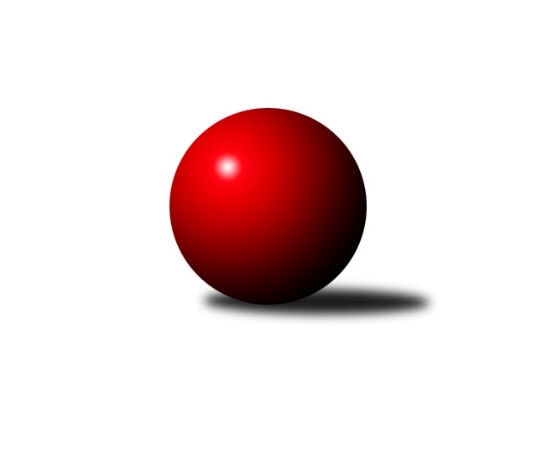 Č.3Ročník 2008/2009	4.10.2008Nejlepšího výkonu v tomto kole: 3372 dosáhlo družstvo: TJ Opava ˝B˝3. KLM C 2008/2009Výsledky 3. kolaSouhrnný přehled výsledků:TJ Rostex Vyškov ˝A˝	- TJ Opava ˝B˝	3:5	3369:3372	13.0:11.0	4.10.TJ Horní Benešov ˝A˝	- SKK Jeseník ˝A˝	4:4	3288:3205	14.0:10.0	4.10.SK Camo Slavičín ˝A˝	- TJ  Krnov ˝A˝	6:2	3135:2971	14.0:10.0	4.10.TJ Sokol Michálkovice ˝A˝	- HKK Olomouc ˝B˝	5:3	2866:2833	13.0:11.0	4.10.TJ Zbrojovka Vsetín ˝A˝	- TJ Sokol KARE Luhačovice ˝B˝	6:2	3071:3030	15.5:8.5	4.10.KK Zábřeh ˝B˝	- TJ Spartak Přerov ˝B˝	6:2	3232:3152	14.5:9.5	4.10.Tabulka družstev:	1.	TJ Horní Benešov ˝A˝	3	2	1	0	18.0 : 6.0 	41.5 : 30.5 	 3227	5	2.	SK Camo Slavičín ˝A˝	3	2	1	0	17.0 : 7.0 	42.0 : 30.0 	 3121	5	3.	TJ Rostex Vyškov ˝A˝	3	2	0	1	16.0 : 8.0 	47.0 : 25.0 	 3360	4	4.	SKK Jeseník ˝A˝	3	1	2	0	14.0 : 10.0 	33.5 : 38.5 	 3164	4	5.	TJ  Krnov ˝A˝	3	2	0	1	13.0 : 11.0 	40.5 : 31.5 	 3100	4	6.	TJ Sokol Michálkovice ˝A˝	3	2	0	1	12.0 : 12.0 	36.0 : 36.0 	 2972	4	7.	KK Zábřeh ˝B˝	3	1	0	2	11.0 : 13.0 	35.5 : 36.5 	 3226	2	8.	TJ Zbrojovka Vsetín ˝A˝	3	1	0	2	10.0 : 14.0 	33.0 : 39.0 	 3035	2	9.	TJ Opava ˝B˝	3	1	0	2	9.0 : 15.0 	35.0 : 37.0 	 3202	2	10.	TJ Spartak Přerov ˝B˝	3	1	0	2	9.0 : 15.0 	29.5 : 42.5 	 3072	2	11.	TJ Sokol KARE Luhačovice ˝B˝	3	1	0	2	9.0 : 15.0 	26.5 : 45.5 	 3206	2	12.	HKK Olomouc ˝B˝	3	0	0	3	6.0 : 18.0 	32.0 : 40.0 	 2991	0Podrobné výsledky kola:	 TJ Rostex Vyškov ˝A˝	3369	3:5	3372	TJ Opava ˝B˝	Jiří Trávníček	156 	 143 	 129 	163	591 	 3:1 	 545 	 140	148 	 126	131	Jiří Vícha	Zdeněk Machala	148 	 141 	 119 	119	527 	 1:3 	 583 	 153	137 	 123	170	Petr Bracek	Miroslav Němec	151 	 133 	 139 	132	555 	 3:1 	 546 	 147	130 	 141	128	Rudolf Haim	Petr Pevný	151 	 143 	 149 	124	567 	 2.5:1.5 	 534 	 119	132 	 149	134	Martin Weiss	Jiří Chrastina	138 	 139 	 150 	121	548 	 1.5:2.5 	 580 	 156	133 	 150	141	Vladimír Peter	Milan Svačina	129 	 153 	 141 	158	581 	 2:2 	 584 	 158	142 	 151	133	Pavel Kovalčíkrozhodčí: Nejlepší výkon utkání: 591 - Jiří Trávníček	 TJ Horní Benešov ˝A˝	3288	4:4	3205	SKK Jeseník ˝A˝	Kamil Kovařík	136 	 130 	 117 	149	532 	 2:2 	 535 	 119	154 	 132	130	Rostislav  Cundrla	Vlastimil Skopalík	124 	 125 	 150 	135	534 	 1.5:2.5 	 542 	 136	142 	 129	135	Jiří Vrba	Bohuslav Čuba	144 	 142 	 144 	156	586 	 1.5:2.5 	 592 	 149	137 	 144	162	Václav Smejkal	Martin Bilíček	128 	 141 	 151 	120	540 	 4:0 	 495 	 116	131 	 137	111	Jakub Smejkal	Miroslav Petřek ml.	145 	 124 	 125 	132	526 	 2:2 	 549 	 135	121 	 151	142	Michal Smejkal	Petr Kozák	172 	 118 	 135 	145	570 	 3:1 	 492 	 121	126 	 125	120	Petr Šulákrozhodčí: Nejlepší výkon utkání: 592 - Václav Smejkal	 SK Camo Slavičín ˝A˝	3135	6:2	2971	TJ  Krnov ˝A˝	Karel Ivaniš	131 	 125 	 146 	133	535 	 2:2 	 500 	 135	128 	 110	127	Bedřich Pluhař	Tomáš Polášek	147 	 125 	 131 	137	540 	 4:0 	 441 	 113	106 	 111	111	Václav Eichler *1	Libor Pekárek ml.	129 	 130 	 130 	133	522 	 3:1 	 474 	 125	146 	 100	103	Jiří Jedlička	Pavel Pekárek *2	117 	 106 	 129 	134	486 	 1:3 	 520 	 141	125 	 144	110	Vlastimil Kotrla	Pavel Sláma	124 	 153 	 140 	118	535 	 3:1 	 496 	 123	115 	 115	143	Štefan Šatek	Libor Pekárek	126 	 128 	 124 	139	517 	 1:3 	 540 	 130	127 	 136	147	Přemysl Žáčekrozhodčí: střídání: *1 od 40. hodu Martin Koraba, *2 od 31. hodu František NovákNejlepšího výkonu v tomto utkání: 540 kuželek dosáhli: Tomáš Polášek, Přemysl Žáček	 TJ Sokol Michálkovice ˝A˝	2866	5:3	2833	HKK Olomouc ˝B˝	Tomáš Rechtoris	128 	 125 	 109 	126	488 	 3:1 	 471 	 118	127 	 107	119	Leopold Jašek	Petr Řepecký	107 	 111 	 124 	123	465 	 1.5:2.5 	 475 	 125	116 	 124	110	Josef Šrámek	Václav Hrejzek	110 	 116 	 119 	125	470 	 0:4 	 511 	 112	131 	 130	138	Jiří Kropáč	Pavel Čech	122 	 121 	 115 	121	479 	 3:1 	 460 	 119	114 	 117	110	Milan Sekanina	Josef Linhart	126 	 128 	 113 	133	500 	 4:0 	 439 	 110	121 	 109	99	Svatopluk Hopjan	Josef Jurášek	122 	 124 	 118 	100	464 	 1.5:2.5 	 477 	 129	120 	 118	110	Jan Tögelrozhodčí: Nejlepší výkon utkání: 511 - Jiří Kropáč	 TJ Zbrojovka Vsetín ˝A˝	3071	6:2	3030	TJ Sokol KARE Luhačovice ˝B˝	Ivan Riedel	121 	 127 	 120 	143	511 	 3:1 	 490 	 119	129 	 117	125	Petr Kudláček	Vlastimil Kancner	125 	 107 	 127 	127	486 	 2.5:1.5 	 488 	 125	124 	 120	119	Jiří Konečný	Petr Babák	145 	 127 	 119 	125	516 	 4:0 	 482 	 142	118 	 102	120	Ladislav Daněk	Břetislav Adamec	131 	 131 	 114 	133	509 	 2:2 	 514 	 125	120 	 124	145	Jiří Martinů	Miroslav Kubík	149 	 123 	 140 	121	533 	 3:1 	 531 	 139	118 	 134	140	Vlastimil Červenka	Tomáš Hambálek	126 	 146 	 122 	122	516 	 1:3 	 525 	 132	121 	 130	142	Zdeněk Malaníkrozhodčí: Nejlepší výkon utkání: 533 - Miroslav Kubík	 KK Zábřeh ˝B˝	3232	6:2	3152	TJ Spartak Přerov ˝B˝	Milan Šula	124 	 124 	 134 	114	496 	 0.5:3.5 	 522 	 131	124 	 148	119	Stanislav Beňa st.	Josef Karafiát	136 	 154 	 144 	117	551 	 3:1 	 536 	 133	133 	 135	135	Milan Kanda	Tomáš Sádecký	140 	 144 	 125 	139	548 	 3:1 	 522 	 133	124 	 129	136	Vladimír Sedláček	Václav Kupka	144 	 143 	 146 	139	572 	 4:0 	 510 	 132	116 	 128	134	Vojtěch Venclík	Václav Ondruch	134 	 133 	 125 	119	511 	 2:2 	 512 	 130	138 	 123	121	Jiří Divila st.	Martin Bieberle	156 	 122 	 149 	127	554 	 2:2 	 550 	 140	134 	 141	135	Marek  Navrátilrozhodčí: Nejlepší výkon utkání: 572 - Václav KupkaPořadí jednotlivců:	jméno hráče	družstvo	celkem	plné	dorážka	chyby	poměr kuž.	Maximum	1.	Jiří Trávníček 	TJ Rostex Vyškov ˝A˝	580.50	372.0	208.5	3.3	2/2	(591)	2.	Miroslav Němec 	TJ Rostex Vyškov ˝A˝	573.75	370.5	203.3	1.8	2/2	(582)	3.	Petr Pevný 	TJ Rostex Vyškov ˝A˝	570.50	379.8	190.8	1.8	2/2	(619)	4.	Martin Bieberle 	KK Zábřeh ˝B˝	569.25	366.8	202.5	5.0	2/2	(590)	5.	Milan Svačina 	TJ Rostex Vyškov ˝A˝	565.50	392.0	173.5	6.0	2/2	(581)	6.	Bohuslav Čuba 	TJ Horní Benešov ˝A˝	562.00	363.0	199.0	2.0	2/2	(586)	7.	Jiří Martinů 	TJ Sokol KARE Luhačovice ˝B˝	556.00	354.0	202.0	3.7	3/3	(606)	8.	Vladimír Peter 	TJ Opava ˝B˝	553.00	370.7	182.3	5.3	3/3	(580)	9.	Kamil Bednář 	TJ Rostex Vyškov ˝A˝	552.50	372.5	180.0	5.5	2/2	(563)	10.	Vlastimil Červenka 	TJ Sokol KARE Luhačovice ˝B˝	551.00	362.3	188.7	2.0	3/3	(576)	11.	Petr Kozák 	TJ Horní Benešov ˝A˝	549.50	363.0	186.5	3.3	2/2	(570)	12.	Kamil Kovařík 	TJ Horní Benešov ˝A˝	549.00	359.8	189.3	3.0	2/2	(574)	13.	Vlastimil Skopalík 	TJ Horní Benešov ˝A˝	546.50	370.5	176.0	3.5	2/2	(562)	14.	Petr Bracek 	TJ Opava ˝B˝	541.00	359.0	182.0	4.7	3/3	(583)	15.	Libor Pekárek 	SK Camo Slavičín ˝A˝	540.00	358.0	182.0	3.3	3/3	(559)	16.	Alois Valášek 	TJ Sokol KARE Luhačovice ˝B˝	538.50	368.0	170.5	7.5	2/3	(556)	17.	Pavel Kovalčík 	TJ Opava ˝B˝	537.67	368.0	169.7	5.7	3/3	(584)	18.	Jiří Vrba 	SKK Jeseník ˝A˝	537.50	374.0	163.5	3.5	2/3	(542)	19.	Zdeněk Malaník 	TJ Sokol KARE Luhačovice ˝B˝	537.33	351.7	185.7	3.7	3/3	(552)	20.	Václav Smejkal 	SKK Jeseník ˝A˝	535.33	353.3	182.0	2.7	3/3	(592)	21.	Josef Karafiát 	KK Zábřeh ˝B˝	535.00	372.5	162.5	6.5	2/2	(551)	22.	Václav Ondruch 	KK Zábřeh ˝B˝	534.50	348.0	186.5	7.3	2/2	(565)	23.	Milan Šula 	KK Zábřeh ˝B˝	533.75	341.5	192.3	2.3	2/2	(564)	24.	Václav Eichler 	TJ  Krnov ˝A˝	533.50	349.0	184.5	6.5	2/3	(550)	25.	Václav Kupka 	KK Zábřeh ˝B˝	533.50	351.3	182.3	4.5	2/2	(572)	26.	Jakub Smejkal 	SKK Jeseník ˝A˝	532.00	366.0	166.0	7.0	3/3	(554)	27.	Tomáš Polášek 	SK Camo Slavičín ˝A˝	531.00	358.0	173.0	2.3	3/3	(540)	28.	Bedřich Pluhař 	TJ  Krnov ˝A˝	530.67	349.0	181.7	4.0	3/3	(571)	29.	Jiří Vícha 	TJ Opava ˝B˝	530.50	362.5	168.0	3.0	2/3	(545)	30.	Rostislav  Cundrla 	SKK Jeseník ˝A˝	530.00	368.5	161.5	4.0	2/3	(535)	31.	Petr Kudláček 	TJ Sokol KARE Luhačovice ˝B˝	527.50	357.0	170.5	4.0	2/3	(565)	32.	Přemysl Žáček 	TJ  Krnov ˝A˝	526.67	349.0	177.7	4.7	3/3	(540)	33.	Rudolf Haim 	TJ Opava ˝B˝	526.50	350.0	176.5	5.0	2/3	(546)	34.	Michal Smejkal 	SKK Jeseník ˝A˝	526.33	352.0	174.3	2.0	3/3	(549)	35.	Martin Bilíček 	TJ Horní Benešov ˝A˝	524.50	356.3	168.3	6.5	2/2	(540)	36.	Tomáš Hambálek 	TJ Zbrojovka Vsetín ˝A˝	523.00	364.0	159.0	4.8	2/2	(538)	37.	Petr Šulák 	SKK Jeseník ˝A˝	521.00	353.0	168.0	4.0	3/3	(543)	38.	Břetislav Adamec 	TJ Zbrojovka Vsetín ˝A˝	520.75	351.5	169.3	3.5	2/2	(527)	39.	Karel Ivaniš 	SK Camo Slavičín ˝A˝	520.33	345.0	175.3	5.3	3/3	(535)	40.	Tomáš Sádecký 	KK Zábřeh ˝B˝	520.25	356.3	164.0	6.8	2/2	(548)	41.	Jiří Kropáč 	HKK Olomouc ˝B˝	520.00	353.0	167.0	4.8	2/2	(554)	42.	Pavel Sláma 	SK Camo Slavičín ˝A˝	519.50	346.5	173.0	3.5	2/3	(535)	43.	Martin Weiss 	TJ Opava ˝B˝	519.00	361.5	157.5	8.5	2/3	(534)	44.	Libor Pekárek ml. 	SK Camo Slavičín ˝A˝	518.00	354.0	164.0	4.0	3/3	(527)	45.	Pavel Pekárek 	SK Camo Slavičín ˝A˝	517.50	343.0	174.5	4.5	2/3	(518)	46.	Vlastimil Kotrla 	TJ  Krnov ˝A˝	516.00	356.3	159.7	5.7	3/3	(520)	47.	Petr Maier 	TJ Spartak Přerov ˝B˝	515.50	338.5	177.0	5.0	2/3	(549)	48.	Milan Kanda 	TJ Spartak Přerov ˝B˝	514.67	343.3	171.3	3.0	3/3	(536)	49.	Jiří Divila st. 	TJ Spartak Přerov ˝B˝	514.67	349.3	165.3	4.7	3/3	(552)	50.	Václav Hrejzek 	TJ Sokol Michálkovice ˝A˝	514.00	339.0	175.0	5.8	2/2	(547)	51.	Jiří Konečný 	TJ Sokol KARE Luhačovice ˝B˝	512.67	367.0	145.7	7.3	3/3	(527)	52.	Ivan Riedel 	TJ Zbrojovka Vsetín ˝A˝	512.50	358.8	153.8	5.0	2/2	(528)	53.	Miroslav Petřek  ml.	TJ Horní Benešov ˝A˝	511.50	354.5	157.0	4.5	2/2	(526)	54.	Josef Šrámek 	HKK Olomouc ˝B˝	509.25	342.3	167.0	5.8	2/2	(550)	55.	Leopold Jašek 	HKK Olomouc ˝B˝	508.00	333.0	175.0	4.0	2/2	(545)	56.	Jan Tögel 	HKK Olomouc ˝B˝	508.00	348.5	159.5	5.0	2/2	(545)	57.	Jiří Jedlička 	TJ  Krnov ˝A˝	507.67	354.7	153.0	8.7	3/3	(535)	58.	Ladislav Daněk 	TJ Sokol KARE Luhačovice ˝B˝	507.00	346.5	160.5	5.0	2/3	(532)	59.	Vojtěch Venclík 	TJ Spartak Přerov ˝B˝	506.67	349.3	157.3	5.3	3/3	(515)	60.	Jiří Fárek 	SKK Jeseník ˝A˝	506.00	346.5	159.5	4.5	2/3	(535)	61.	Štefan Šatek 	TJ  Krnov ˝A˝	505.50	358.5	147.0	8.5	2/3	(515)	62.	Petr Babák 	TJ Zbrojovka Vsetín ˝A˝	505.00	361.5	143.5	5.3	2/2	(516)	63.	Stanislav Beňa  st.	TJ Spartak Přerov ˝B˝	500.00	340.3	159.7	5.7	3/3	(522)	64.	Tomáš Rechtoris 	TJ Sokol Michálkovice ˝A˝	498.00	337.8	160.3	7.5	2/2	(519)	65.	Josef Linhart 	TJ Sokol Michálkovice ˝A˝	495.75	337.3	158.5	3.0	2/2	(503)	66.	Josef Jurášek 	TJ Sokol Michálkovice ˝A˝	495.75	351.5	144.3	11.3	2/2	(537)	67.	Miroslav Kubík 	TJ Zbrojovka Vsetín ˝A˝	492.00	341.3	150.8	6.5	2/2	(533)	68.	Petr Řepecký 	TJ Sokol Michálkovice ˝A˝	491.75	334.8	157.0	4.5	2/2	(514)	69.	Milan Sekanina 	HKK Olomouc ˝B˝	490.25	341.3	149.0	10.5	2/2	(529)	70.	Milan Bělíček 	TJ Zbrojovka Vsetín ˝A˝	484.00	325.0	159.0	5.5	2/2	(495)	71.	Pavel Čech 	TJ Sokol Michálkovice ˝A˝	476.25	341.5	134.8	6.0	2/2	(487)		Marek  Navrátil 	TJ Spartak Přerov ˝B˝	550.00	378.0	172.0	5.0	1/3	(550)		Jiří Chrastina 	TJ Rostex Vyškov ˝A˝	548.00	357.0	191.0	1.0	1/2	(548)		Jiří Divila ml. 	TJ Spartak Přerov ˝B˝	542.00	376.0	166.0	3.0	1/3	(542)		Jan Večerka 	TJ Rostex Vyškov ˝A˝	540.00	353.0	187.0	5.0	1/2	(540)		Martin Koraba 	TJ  Krnov ˝A˝	537.00	361.0	176.0	8.0	1/3	(537)		Zdeněk Machala 	TJ Rostex Vyškov ˝A˝	533.50	363.5	170.0	4.5	1/2	(540)		Pavel Hendrych 	TJ Opava ˝B˝	529.00	356.0	173.0	4.0	1/3	(529)		Vladimír Sedláček 	TJ Spartak Přerov ˝B˝	522.00	366.0	156.0	12.0	1/3	(522)		Vladislav Pečinka 	TJ Horní Benešov ˝A˝	521.00	354.0	167.0	10.0	1/2	(521)		Miroslav Poledník 	TJ Rostex Vyškov ˝A˝	519.00	349.0	170.0	2.0	1/2	(519)		Zdeněk Okleštěk 	HKK Olomouc ˝B˝	518.00	366.0	152.0	7.0	1/2	(518)		Vlastimil Kancner 	TJ Zbrojovka Vsetín ˝A˝	486.00	319.0	167.0	7.0	1/2	(486)		Vladimír Kopp 	HKK Olomouc ˝B˝	483.00	333.0	150.0	7.0	1/2	(483)		František Novák 	SK Camo Slavičín ˝A˝	474.00	329.0	145.0	2.0	1/3	(474)		Jakub Pleban 	TJ Spartak Přerov ˝B˝	462.00	326.0	136.0	9.0	1/3	(462)		Svatopluk Hopjan 	HKK Olomouc ˝B˝	439.00	313.0	126.0	13.0	1/2	(439)Sportovně technické informace:Starty náhradníků:registrační číslo	jméno a příjmení 	datum startu 	družstvo	číslo startu
Hráči dopsaní na soupisku:registrační číslo	jméno a příjmení 	datum startu 	družstvo	Program dalšího kola:4. kolo11.10.2008	so	9:00	TJ Spartak Přerov ˝B˝ - TJ Zbrojovka Vsetín ˝A˝	11.10.2008	so	9:00	HKK Olomouc ˝B˝ - TJ Rostex Vyškov ˝A˝	11.10.2008	so	10:00	SKK Jeseník ˝A˝ - TJ  Krnov ˝A˝	11.10.2008	so	10:00	TJ Sokol KARE Luhačovice ˝B˝ - SK Camo Slavičín ˝A˝	11.10.2008	so	10:00	TJ Horní Benešov ˝A˝ - TJ Sokol Michálkovice ˝A˝	11.10.2008	so	14:00	TJ Opava ˝B˝ - KK Zábřeh ˝B˝	Nejlepší šestka kola - absolutněNejlepší šestka kola - absolutněNejlepší šestka kola - absolutněNejlepší šestka kola - absolutněNejlepší šestka kola - dle průměru kuželenNejlepší šestka kola - dle průměru kuželenNejlepší šestka kola - dle průměru kuželenNejlepší šestka kola - dle průměru kuželenNejlepší šestka kola - dle průměru kuželenPočetJménoNázev týmuVýkonPočetJménoNázev týmuPrůměr (%)Výkon1xVáclav SmejkalJeseník A5921xVáclav SmejkalJeseník A110.855923xJiří TrávníčekVyškov A5911xBohuslav ČubaHor.Beneš.A109.735861xBohuslav ČubaHor.Beneš.A5861xVáclav KupkaZábřeh B108.565721xPavel KovalčíkTJ Opava B5841xJiří KropáčOlomouc B107.155111xPetr BracekTJ Opava B5832xJiří TrávníčekVyškov A106.935911xMilan SvačinaVyškov A5811xPetr KozákHor.Beneš.A106.73570